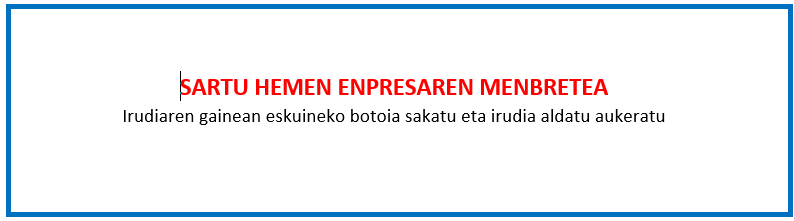 XIII. ERANSKINA BERDINTASUNAREN INGURUKO ADIERAZPENALekua eta data                                                                         ,  2022ko                                             (a)ren             a."Gipuzkoako enpresa ehunean eta ekosistema sozioekonomikoan enpleguaren kalitatea sustatzeko programa" 2021eko deialdiaENPRESAREN DATUAK  KANPOKO ENTITATEAREN DATUAKGoian aipatutako deklaratzaileek egiaztatzen dute nahiko ahalmen dutela ondorengo ZINPEKO ADIERAZPENA aurkezteko, eta gauzatutako proiektuanBerdintasunaren inguruko araudi aplikagarrietan ezarritakoa bete dela.Berdintasunerako diagnostiko eta planen kasuan, Emakundek homologatutako erakunde baten bidez eta Emakundek ezarritako metodologiaren bidez garatu delaGainerako kasuetarako kontratutako laguntza teknikoak berdintasunean espezializatuta dagoela (Unibertsitate edo erakunde publiko batek emandako eta ziurtatutako 150 orduko ikastaro baten bidez)Sinadura eta enpresaren zigilua Kanpo entitatearen sinadura eta zigilua 